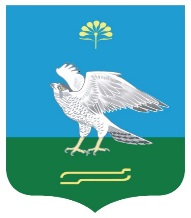 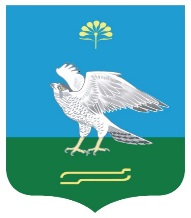 Об утверждении Порядка предоставления иных межбюджетных трансфертов из бюджета сельского поселения Зильдяровский сельсовет муниципального района Миякинский район Республики Башкортостан бюджету муниципального района Миякинский район Республики Башкортостан на финансирование расходных обязательств по решению отдельных вопросов местного значения       Совет сельского поселения Зильдяровский сельсовет муниципального района Миякинский район решил:Утвердить Порядок предоставления иных межбюджетных трансфертов из бюджета сельского поселения Зильдяровский сельсовет муниципального района Миякинский район Республики Башкортостан бюджету муниципального района Миякинский район Республики Башкортостан на финансирование расходных обязательств по решению отдельных вопросов местного значения (прилагается).Глава сельского поселения                                                             З.З. Идрисовс. Зильдярово24.05.2018г. № 122                                                                           УтвержденРешением Совета сельского поселения Зильдяровский сельсовет муниципального района Миякинский район Республики Башкортостан от  24.05.2018г.  № 122 Порядокпредоставления иных межбюджетных трансфертов из бюджета сельского поселения Зильдяровский сельсовет муниципального района Миякинский район Республики Башкортостан бюджету муниципального района Миякинский район Республики Башкортостан на финансирование расходных обязательств по решению отдельных вопросов местного значения1.      Настоящий Порядок предоставления иных межбюджетных трансфертов из бюджета сельского поселения Зильдяровский сельсовет муниципального района Миякинский  район Республики Башкортостан бюджету муниципального района Миякинский район Республики Башкортостан на финансирование расходных обязательств по решению отдельных вопросов местного значения (далее по тексту - иные межбюджетные трансферты) разработан в соответствии со ст.142.4 Бюджетного кодекса Российской Федерации и определяет порядок, цели, условия предоставления и расходования иных межбюджетных трансфертов из бюджета сельского поселения Зильдяровский сельсовет муниципального района Миякинский  район Республики Башкортостан бюджету муниципального района Миякинский район Республики Башкортостан на финансирование расходных обязательств по решению отдельных вопросов местного значения.Иные межбюджетные трансферты предоставляются муниципальному району  Миякинский район Республики Башкортостан (далее – муниципальный район) в целях софинансирования расходных обязательств муниципальных образований по вопросам местного значения, определенных статьями 14 Федерального закона от 06 октября . N 131-ФЗ "Об общих принципах организации местного самоуправления в Российской Федерации". Иные межбюджетные трансферты из бюджета  сельского поселения Зильдяровский сельсовет предоставляются бюджету муниципального района, при условии соблюдения бюджетного законодательства Российской Федерации и законодательства Российской Федерации о налогах и сборах.2.Иные межбюджетные трансферты предоставляются в целях финансирования расходов на решение следующих вопросов местного значения:- на компенсацию дополнительных расходов, возникающих в результате решений, принятых органами местного самоуправления района;-  на иные цели в соответствии с нормативными правовыми актами Российской Федерации, Республики Башкортостан, муниципального района Миякинский  район. 2.1.  Иные межбюджетные трансферты на выполнение полномочий муниципального района передаются в соответствии с Порядком принятия решений и заключения соглашений о передаче осуществления части полномочий по решению вопросов местного значения, утвержденным решением муниципального района  Миякинский  район (Приложение 1);Соглашение о предоставлении иных межбюджетных трансфертов бюджету муниципального района должно содержать следующие основные положения:- объем бюджетных ассигнований, предусмотренных на предоставление иных межбюджетных трансфертов;- порядок перечисления иных межбюджетных трансфертов;- сроки действия соглашения;- сроки и порядок представления отчетности об использовании иных межбюджетных трансфертов.2.2. Иные межбюджетные трансферты на компенсацию дополнительных расходов, возникающих в результате решений, принятых органами местного самоуправления (в том числе за счет средств резервного фонда на предупреждение и ликвидацию чрезвычайных ситуаций в поселениях), перечисляются в сроки, порядке и на условиях, определенных заключенными соглашениями между администрацией района и администрацией поселения;2.3. Иные межбюджетные трансферты на иные цели в соответствии с нормативными правовыми актами Российской Федерации, Республики Башкортостан предоставляются в соответствии с Порядком, утвержденным Правительством Республики Башкортостан и перечисляются в поселения на основании соглашения, заключаемого администрацией района с администрацией поселения.2.4. Предоставление иных межбюджетных трансфертов осуществляется в соответствии со сводной бюджетной росписью и утвержденным планом бюджета района, по средствам республиканского и федерального бюджетов - в пределах средств, фактически поступивших в бюджет района.2.5. Иные межбюджетные трансферты, поступившие в бюджеты поселений, зачисляются в бюджет поселения и учитываются в составе доходов бюджета в соответствии с бюджетной классификацией и расходуются поселениями по целевому назначению.3. Средства носят целевой характер и не могут быть использованы на другие цели.4. В случае использования иных межбюджетных трансфертов не по целевому назначению соответствующие средства взыскиваются в бюджет сельского поселения Зильдяровский сельсовет.  4.1. Межбюджетные трансферты, не использованные в текущем финансовом году, должны быть возвращены в очередном финансовом году.4.2. По завершении года, администрация муниципального района предоставляет сельскому поселению  :- отчет об использовании иных межбюджетных трансфертов согласно Соглашению к настоящему Порядку до 20 января года, следующего за отчетным ( Приложение 2).                                                                                                       Приложение 1СОГЛАШЕНИЕ №О ПРЕДОСТАВЛЕНИИ ИНЫХ МЕЖБЮДЖЕТНЫХ ТРАНСФЕРТОВ ИЗ БЮДЖЕТА СЕЛЬСКОГО ПОСЕЛЕНИЯ ЗИЛЬДЯРОВСКИЙ СЕЛЬСОВЕТ МУНИЦИПАЛЬНОГО РАЙОНА  МИЯКИНСКИЙ РАЙОН РЕСПУБЛИКИ БАШКОРТОСТАН БЮДЖЕТУ МУНИЦИПАЛЬНОГО РАЙОНА МИЯКИНСКИЙ РАЙОН РЕСПУБЛИКИ БАШКОРТОСТАН                                                                                  «__» __________20.В соответствии со статьей 142.4 Бюджетного кодекса Российской Федерации, администрация  сельского поселения Зильдяровский сельсовет муниципального района Миякинский район Республики Башкортостан  в лице главы администрации  сельского поселения Зильдяровский сельсовет муниципального района Миякинский район  Республики Башкортостан  Идрисова Зиннура Заригатовича, действующего на основании Устава  сельского поселения и администрация  муниципального района Миякинский район Республики Башкортостан, в лице главы администрации муниципального района Актуганова Ришата Габдрашитовича, действующего на основании Устава муниципального района Миякинский район, заключили настоящее Соглашение о нижеследующем.                                        1.      Предмет Соглашения В соответствии с Порядком предоставления иных  межбюджетных трансфертов из бюджета  сельского поселения Зильдяровский сельсовет муниципального района Миякинский район муниципального района Миякинский район Республики Башкортостан на финансирование расходных обязательств по решению отдельных вопросов местного значения бюджету муниципального района , утвержденный решением Совета сельского поселения Зильдяровский сельсовет муниципального района Миякинский район Республики Башкортостан от ____________________2018 г., сельское поселение Зильдяровский сельсовет муниципального района Миякинский район Республики Башкортостан выделяет межбюджетный трансферт администрации муниципального района в сумме ___________  рублей.Межбюджетный трансферт предоставляется муниципальному району Миякинский район  Республики Башкортостан на выплату доплат к муниципальной пенсии.Межбюджетный трансферт перечисляется из бюджета сельского поселения Зильдяровский сельсовет муниципального района Миякинский район Республики Башкортостан  на счет муниципального района Миякинский район Республики Башкортостан по следующим реквизитам: УФК по Республике Башкортостан (Администрации муниципального района Миякинский район Республики Башкортостан)Банковские реквизиты: Отделение - НБ Республика Башкортостан г. Уфал/с 04013093720р/с 40101810100000010001 БИК 048073001ОКТМО  80644450ИНН 0238004682КПП  023801001 Код дохода 70620240014050000151Межбюджетный трансферт предоставляется муниципальному району в форме иного межбюджетного трансферта,   учитываются в составе доходов бюджета в соответствии с бюджетной классификацией 2.      Обязанности сторонМуниципальный район Миякинский район Республики Башкортостан в установленные сроки обязан  предоставить соответствующие документы согласно   Порядку предоставления иных  межбюджетных трансфертов из бюджета  сельского поселения Зильдяровский сельсовет муниципального района Миякинский район муниципального района Миякинский район Республики Башкортостан на финансирование расходных обязательств по решению отдельных вопросов местного значения бюджету муниципального района. 3.      Внесение изменений и дополнений в Соглашение     По взаимному соглашению сторон или в соответствии с действующим законодательством Российской Федерации в настоящее Соглашение могут быть внесены изменения и дополнения путем подписания дополнительного соглашения, являющегося неотъемлемой частью настоящего Соглашения.4.      Срок действия Соглашения      Настоящее Соглашение заключается на период с 01 января 2018 года по 31 декабря  2018 года.5. Юридические адреса, реквизиты и подписи Сторон                                                                                                              Приложение 2ОТЧЕТоб использовании иных межбюджетных трансфертов,предоставленных из бюджетасельского поселения Зильдяровский сельсовет муниципального района Миякинский Республики Башкортостан на _______________ 20_ г.Глава  администрации муниципального района ____________/_______________/                                                                                                                          /Ф.И.О./М.П.Главный бухгалтер        _________________ ______________________Администрация сельского поселения Зильдяровский сельсовет муниципального района Миякинский район Республики БашкортостанАдминистрация муниципального района Миякинский район Республики БашкортостанАдминистрация муниципального района Миякинский район Республики БашкортостанГлава сельского поселенияГлава сельского поселенияГлава администрации		Глава администрации		_____________З.З.Идрисов		                            (подпись)_____________З.З.Идрисов		                            (подпись)      _________________ Р.Г.Актуганов            (подпись)      _________________ Р.Г.Актуганов            (подпись)Наименование выполненныхмероприятийСумма, тыс. руб.Обоснование,подтверждениепроизводственныхрасходов123